Little Heath Sixth Form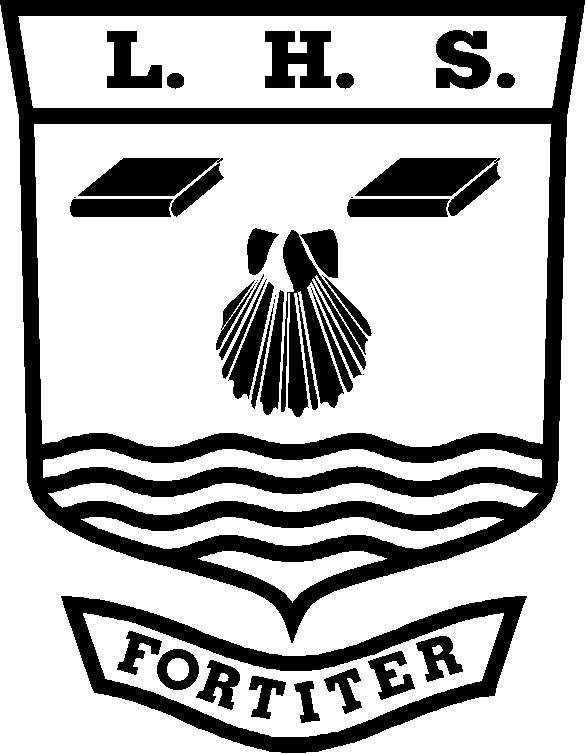 Drama Personal Learning ChecklistStudent Name:   ……………………….…………………………………..………KEY:  Red = with difficulty     Amber = not sure    Green = yesGrade tracking:Note: You should discuss this checklist regularly with your subject teacher/mentorUnit Name: Unit 4: Theatre Text In ContextUnit Code: 6DR04Unit Requirements:80 Marks Total – external written examination50 Marks – Exploration of a given text, Woyzeck. Section A: Considering rehearsal for a cast (20 marks). Section B: Creating your own concept for performance (30 marks).30 Marks – Section C: Exploration of a Shakespeare text, Romeo and Juliet. Comparing the original staging conditions with a modern live production seen.Unit Requirements:80 Marks Total – external written examination50 Marks – Exploration of a given text, Woyzeck. Section A: Considering rehearsal for a cast (20 marks). Section B: Creating your own concept for performance (30 marks).30 Marks – Section C: Exploration of a Shakespeare text, Romeo and Juliet. Comparing the original staging conditions with a modern live production seen.Minimum Target Grade:Aspirational Target Grade:GCSE / Year 12 Re-Cap (Skills and Knowledge)RedAmberGreenCreating a concept for performance (Unit 2 at AS Level, Unit 3 A2 Level).Evaluating live theatre (Unit 2 at GCSE, Unit 1 at A-Level).Firm knowledge of rehearsal techniques.Good grasp on a range of performance strategies including styles, theatre companies and practitioner.Skills  RedAmberGreenTo address this before the exam I will:-The ability to write in an evaluative and analytical way.The ability to work as a director.The ability to work as a designer.The ability to work as a critic.A creative and imaginative approach to texts.An independent attitude committed to research and personal development.Section A: Ability to annotate a script with a variety of rehearsal techniques.Section B: Ability to annotate a script with notes on your chosen concept including director, designer and performer notes across all production values.Section C: Ability to write notes which are accurate, concise and accessible.Knowledge/SpecificationSection A and B: Understanding of text: Georg Buchner’s Woyzeck (including plot, characters, themes, issues etc.).Section B: Understanding of SCHP influence on Georg Buchner’s Woyzeck (including playwright, time of writing, time of first performance and contextual knowledge relating to plot).Section C: Understanding of text: William Shakespeare’s Romeo and Juliet (including plot, characters, themes, issues etc.).Section C: Understanding of SCHP influence on William’s Shakespeare’s Romeo and Juliet (including playwright, time of writing, time of first performance and contextual knowledge relating to plot).Section C: Understanding of a contemporary version of William Shakespeare’s Romeo and Juliet.Section A: Understanding of a range of different rehearsal techniques and their outcomes.Section B: Understanding of how to create a concept and a range of production methods.Section B and C: Understanding of relevant performance styles, practitioners and theatre companies.Section B and C: Understanding of the importance of audience.REVISIONUse the information on this checklist to make revision cards and notesGradeDateGradeDateGradeDateGradeDateGradeDateGradeDate